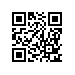 О составе апелляционной комиссии по проведению апелляций по результатам государственной итоговой аттестации студентов образовательных программ «Журналистика», «Журналистика данных», «Интегрированные коммуникации», «Медиапроизводство в креативных индустриях», «Менеджмент в СМИ», «Реклама и связи с общественностью» факультета коммуникаций, медиа и дизайна на 2018 г.ПРИКАЗЫВАЮ:Утвердить апелляционную комиссию (далее – АК) по проведению апелляций по результатам государственной итоговой аттестации студентов 4 курса образовательных программ «Журналистика», направления подготовки 42.03.02 Журналистика, и «Реклама и связи с общественностью», направления подготовки 42.03.01 Реклама и связи с общественностью; а также студентов 2 курса магистратуры образовательных программ «Интегрированные коммуникации», направления подготовки 42.04.01 Реклама и связи с общественностью, «Медиапроизводство в креативных индустриях», «Менеджмент в СМИ», направления подготовки 42.04.05 Медиакоммуникации и «Журналистика данных», направления подготовки 42.04.02 Журналистика, факультета коммуникаций, медиа и дизайна, очной формы обучения в составе:Проректор                                                                                                      С.Ю. РощинРегистрационный номер: 6.18.1-01/2603-13Дата регистрации: 26.03.2018председатель АКБыстрицкий А.Г., канд. педагогич. наук, декан факультета коммуникаций, медиа и дизайначлены АКТимофеева О.А., преподаватель департамента медиаИсаев Е.М., преподаватель департамента медиаТихомирова Т.Б., заместитель декана факультета коммуникаций, медиа и дизайна, заместитель руководителя департамента медиа, приглашенный преподаватель департамента медиаЦыганова Л.А., канд. ист. наук, доцент департамента интегрированных коммуникацийсекретарь АККремнева О.Д., диспетчер отдела сопровождения учебного процесса в бакалавриате по направлениям «Журналистика» и «Медиакоммуникации» факультета коммуникаций, медиа и дизайна